Condiciones Generales:Lugar de entrega:	Avenida La Revolución No. 222, Colonia San Benito, San SalvadorDias lunes y jueves. Para solicitarlo presentar: Original Orden de Compra, copia CompromisoEntrega de quedan: Presupuestarlo, Acta de Recepción, Comprobante de Crédito Fiscal (descontando el 1 % en concepto de retención del IVA).Forma de pago:	Crédito a 30 diasEntrega de cheques: Dias viernes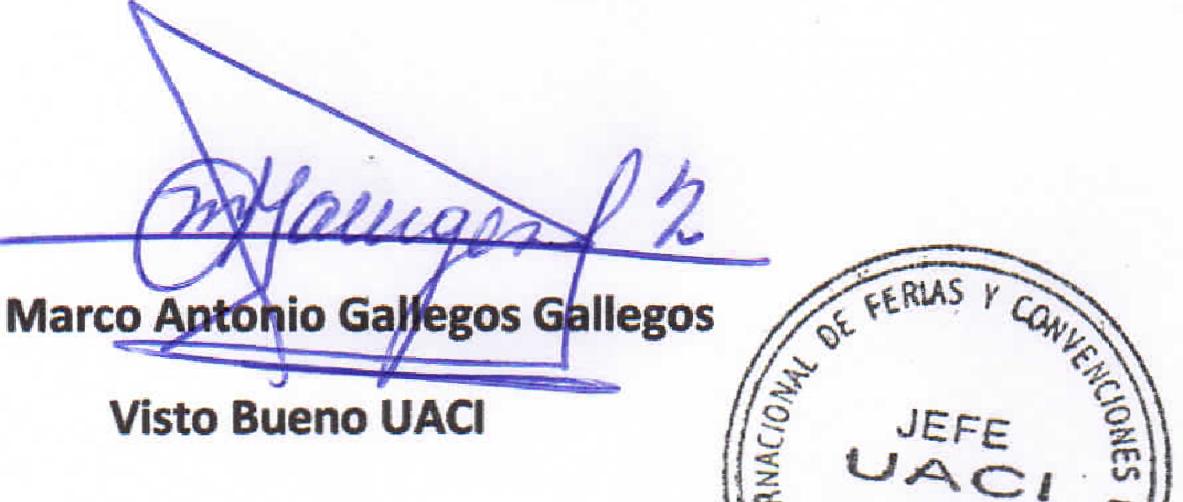 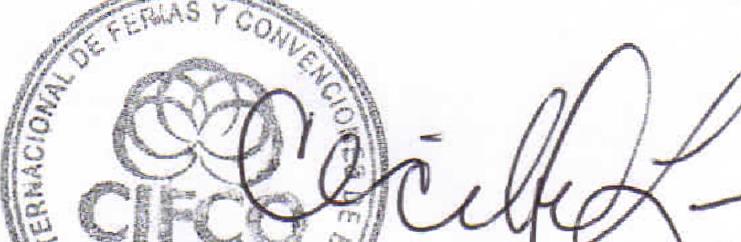 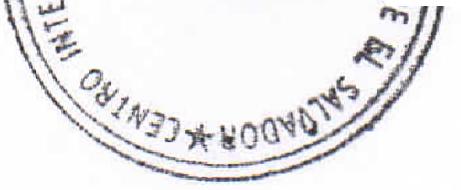 11ovoCIFCOCentro Internacional de Ferias 
y Convenciones de El Salvador11ovoCIFCOCentro Internacional de Ferias 
y Convenciones de El SalvadorCENTRO INTERNACIONAL DE FERIAS Y CONVENCIONES AVENIDA LA REVOLUCIÓN No. 222, COLONIA SAN BENITO, TEL.: 2132-7011, FAX: 2132-7035DE ELSAN SALVADORSALVADORSAN SALVADORSALVADOR11ovoCIFCOCentro Internacional de Ferias 
y Convenciones de El Salvador11ovoCIFCOCentro Internacional de Ferias 
y Convenciones de El SalvadorCENTRO INTERNACIONAL DE FERIAS Y CONVENCIONES AVENIDA LA REVOLUCIÓN No. 222, COLONIA SAN BENITO, TEL.: 2132-7011, FAX: 2132-7035DE ELREQ. No. 12289REQ. No. 1228911ovoCIFCOCentro Internacional de Ferias 
y Convenciones de El Salvador11ovoCIFCOCentro Internacional de Ferias 
y Convenciones de El SalvadorCENTRO INTERNACIONAL DE FERIAS Y CONVENCIONES AVENIDA LA REVOLUCIÓN No. 222, COLONIA SAN BENITO, TEL.: 2132-7011, FAX: 2132-7035DE ELPROCESO DE COMPRA 
No. L. G. 065/2017PROCESO DE COMPRA 
No. L. G. 065/2017FECHA:FECHA:VIERNES 17 DE MARZO DE 2017DE ELPROCESO DE COMPRA 
No. L. G. 065/2017PROCESO DE COMPRA 
No. L. G. 065/2017CONTRATISTA:CONTRATISTA:JULIO NEFTALI CAÑAS ZELAYADE ELORDEN DE COMPRA 
No. 090/2017ORDEN DE COMPRA 
No. 090/2017NIT:NIT:1204-010357-001-5DE ELORDEN DE COMPRA 
No. 090/2017ORDEN DE COMPRA 
No. 090/2017NOMBRE Y TEL. CONTACTO:NOMBRE Y TEL. CONTACTO:GRISELDA DE CUELLAR. TEL. 2228-4043: CORREO ELECTRONICO: grceldacuellar1966@hotmail.comDE ELREGISTRO No.: 177930-0REGISTRO No.: 177930-0A continuación el detalle de lo contratado:A continuación el detalle de lo contratado:A continuación el detalle de lo contratado:DE ELGIRO: Organización de Convenciones y Ferias de NegociosGIRO: Organización de Convenciones y Ferias de NegociosA continuación el detalle de lo contratado:A continuación el detalle de lo contratado:A continuación el detalle de lo contratado:DE ELNIT: 0614-240207-101-0NIT: 0614-240207-101-0A continuación el detalle de lo contratado:A continuación el detalle de lo contratado:A continuación el detalle de lo contratado:DE ELITEMCANTIDADDESCRIPCIÓNUNIDAD 
MEDIDAPRECIO 
UNITARIO ($),PRECIO TOTAL 
(5)120Pintura anticorrosiva negro estructural, S. WGalón$	12.12$	242.4023000Tornillo punta broca Phillips, 1 1/4" negroUnidad$	0.01$	30.00350Punta Phillips No. 2, StanleyUnidad$	0.29$	14.5043Angulo de Hierro de 2X2X1/4"X6 metrosPieza$	22.74$	68.22PARA REMODELACIÓN OASISPARA REMODELACIÓN OASISTIEMPO ENTREGA: 4 DIAS HABILESTIEMPO ENTREGA: 4 DIAS HABILESTOTAL SIN IVATOTAL SIN IVATOTAL SIN IVATOTAL SIN IVATOTAL SIN IVA$	355.12IVAIVAIVAIVAIVA$	46.17TOTAL CON IVATOTAL CON IVATOTAL CON IVATOTAL CON IVATOTAL CON IVA$	401.29Forma de entrega:Contactar con Nehemias Rosa. Tel. 2132-7026 y 7854-7798, Administrador Orden de Compra y responsable de elaborar Acta de Recepción con contratista